О внесение изменений в решение Совета депутатов от 28.08.2018 № 261 «Об утверждении Порядка проведения конкурса по отбору кандидатур на должность главы муниципального образования Тюльганский поссовет Тюльганского района Оренбургской области и избрания главы муниципального образования Тюльганский поссовет Тюльганского района Оренбургской области»На основании статей 12, 132 Конституции Российской Федерации, части 2.1 статьи 36 Федерального закона от 06 октября 2003 года N 131-ФЗ "Об общих принципах организации местного самоуправления в Российской Федерации", части 3 статьи 16 Закона Оренбургской области от 21 февраля 1996 года "Об организации местного самоуправления в Оренбургской области", руководствуясь статьями 23, 27 Устава муниципального образования Тюльганский поссовет Тюльганского района Оренбургской области, Совет депутатов решил:1. Внести изменения в решение Совета депутатов от 28.08.2018 № 261 «Об утверждении Порядка проведения конкурса по отбору кандидатур на должность главы муниципального образования Тюльганский поссовет Тюльганского района Оренбургской области и избрания главы муниципального образования Тюльганский поссовет Тюльганского района Оренбургской области»:1) В главе 1 положения пункты 4,5,6 читать в новой редакции:«4. Решение о проведения конкурса по отбору кандидатур на должность главы муниципального образования Тюльганский поссовет Тюльганского района Оренбургской области принимается Советом депутатов Тюльганского поссовета Тюльганского района Оренбургской области. В решении определяются дата, время и место проведения конкурса, условия конкурса, срок публикации объявления о проведении конкурса.5. Решение о проведении конкурса подлежит обязательному опубликованию в средствах массовой информации не позднее чем за 20 дней до дня проведения конкурса.В объявлении указываются: сведения о дате, времени и месте проведения конкурса, место (адрес), срок представления и перечень документов, необходимых для участия в конкурсе, контактная информация.6. В случае досрочного прекращения полномочий главы муниципального образования Тюльганский поссовет Тюльганского района Оренбургской области конкурс по отбору кандидатур объявляется в течение 30 дней со дня прекращения полномочий.»2) В главе 2 положения исключить пункт 7.2. Решение вступает в силу после его официального опубликования в газете "Вестник Тюльганского поссовета".Глава муниципального образования-Председатель Совета депутатов                                                            С.В. ЮровРазослано: райпрокуратура, областной регистр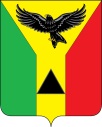 Муниципальное образованиеТюльганский поссоветСОВЕТ ДЕПУТАТОВМУНИЦИПАЛЬНОГО ОБРАЗОВАНИЯТЮЛЬГАНСКИЙ ПОССОВЕТПЕРВЫЙ СОЗЫВп.ТюльганТюльганского районаОренбургской областиРЕШЕНИЕ07.09.2018 № 263